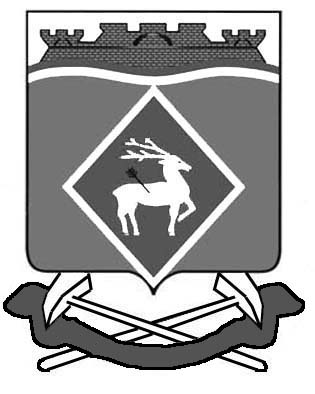   РОССИЙСКАЯ ФЕДЕРАЦИЯРОСТОВСКАЯ ОБЛАСТЬМУНИЦИПАЛЬНОЕ ОБРАЗОВАНИЕ«ЛИТВИНОВСКОЕ СЕЛЬСКОЕ ПОСЕЛЕНИЕ»АДМИНИСТРАЦИЯ ЛИТВИНОВСКОГО СЕЛЬСКОГО ПОСЕЛЕНИЯПОСТАНОВЛЕНИЕ-ПРОЕКТ                 В соответствии со статьей 47 Федерального закона Российской Федерации от 06.10.2003 года №131-ФЗ «Об общих принципах организации местного самоуправления в Российской Федерации» и статьей 34 Устава муниципального образования «Литвиновское сельское поселение»П О С Т А Н О В Л Я Ю:Определить официальными периодическими печатными изданиями, в которых публикуются муниципальные правовые акты муниципального образования «Литвиновское сельское поселение», устанавливающие, либо изменяющие общеобязательные правила и затрагивающие права, свободы и обязанности человека и гражданина – Белокалитвинскую общественно-политическую газету «Перекресток», Муниципальный вестник Белокалитвинской общественно-политической газеты «Перекресток», Информационный бюллетень муниципального образования «Литвиновское сельское поселение».Постановление Главы Литвиновского сельского поселения «Об определении официального периодического печатного издания, в котором публикуются муниципальные правовые акты муниципального образования «Литвиновское сельское поселение» от 12 мая 2006 года  №25 признать утратившим силу.Настоящее постановление вступает в силу со дня официального опубликования.        Согласовано   Глава Литвиновского сельского поселения                                                      Т.Г. Холоднякова                   Проект подготовил специалист               первой категории	                                                     Е.С.Захарова      10.2015 г.с. ЛитвиновкаОб    определении        официальногопериодического печатного издания,   в         котором                 публикуютсямуниципальные      правовые       актымуниципального               образования«Литвиновское  сельское  поселение»